INDICAÇÃO Nº 4999/2017Indica ao Poder Executivo Municipal a sinalização horizontal de PARE no cruzamento da Rua Santa Cruz com a Rua Prudente de Moraes, no Centro. Excelentíssimo Senhor Prefeito Municipal, Nos termos do Art. 108 do Regimento Interno desta Casa de Leis, dirijo-me a Vossa Excelência para sugerir que, por intermédio do Setor competente promova a sinalização horizontal de PARE no cruzamento da Rua Santa Cruz com a Rua Prudente de Moraes, no Centro, neste município. Justificativa:Conforme relatos dos moradores locais, é um trajeto de grande movimento e está precisando reforçar a sinalização que está se apagando, podendo causar acidentes.Plenário “Dr. Tancredo Neves”, em 31 de maio de 2017. Germina Dottori- Vereadora PV -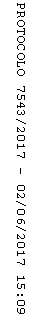 